信州の郷土料理『おやき』を作りましょう！開催日　　平成29年２月20日（月）時　間　　午前9：30 ～ 午後1：00会　場　　 芋井公民館　調理室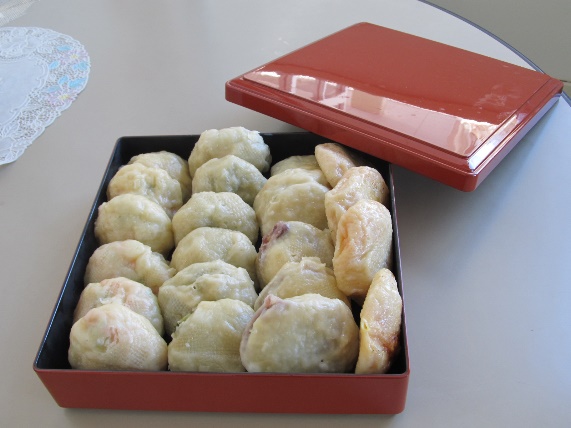 講　師　　 麻場志磨子さん（鑪）定　員　　 16名（先着順）参加費　　 300円程度（材料費）持ち物　　 エプロン・三角巾・ふきん持ち帰り用の入れ物お申込み　 　 2月1日（水）から、芋井公民館の窓口または、　　　 電話・FAX・E-mailでのお申し込みを受け付けます。なお、定員になり次第締め切らせていただきます。　